7	рассмотреть возможные изменения и другие варианты в связи с Резолюцией 86 (Пересм. Марракеш, 2002 г.) Полномочной конференции о процедурах предварительной публикации, координации, заявления и регистрации частотных присвоений, относящихся к спутниковым сетям, в соответствии с Резолюцией 86 (Пересм. ВКР-07) в целях содействия рациональному, эффективному и экономному использованию радиочастот и любых связанных с ними орбит, включая геостационарную спутниковую орбиту;7(B)	Вопрос B − Применение координационной дуги в диапазоне Ka для определения потребностей в координации между ФСС и другими спутниковыми службамиВведениеЧлены АТСЭ поддерживают использование координационной дуги со значением 8 градусов в качестве критерия координации для определения необходимости координации между системами ФСС и ПСС, а также между системами ПСС в полосах частот 29,5−30 ГГц (Земля-космос)/19,7−20,2 ГГц (космос-Земля) во всех трех Районах с сохранением возможности запросить применение п. 9.41 РР с целью включения дополнительных затрагиваемых спутниковых сетей с учетом критерия ΔT/T  > 6% без внесения изменений в существующую категорию распределения в вышеуказанных полосах частот.ПредложенияПРИЛОЖЕНИЕ 5  (Пересм. ВКР-15)Определение администраций, с которыми должна проводиться 
координация или должно быть достигнуто согласие 
в соответствии с положениями Статьи 9MOD	ACP/24A19A2/1#50065ТАБЛИЦА  5-1     (Пересм. ВКР-)Технические условия для координации
(См. Статью 9)ТАБЛИЦА  5-1  (продолжение)     (Пересм. ВКР-)ТАБЛИЦА  5-1  (продолжение)     (Пересм. ВКР-)ТАБЛИЦА  5-1  (продолжение)     (Пересм. ВКР-)ТАБЛИЦА  5-1  (продолжение)     (Пересм. ВКР-)Основания:	Решить данный вопрос, как это предложено в Отчете ПСК.______________Всемирная конференция радиосвязи (ВКР-19)
Шарм-эль-Шейх, Египет, 28 октября – 22 ноября 2019 года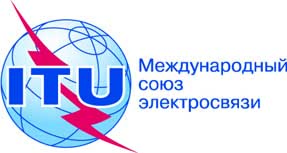 ПЛЕНАРНОЕ ЗАСЕДАНИЕДополнительный документ 2
к Документу 24(Add.19)-R23 сентября 2019 годаОригинал: английскийОбщие предложения Азиатско-Тихоокеанского сообщества электросвязиОбщие предложения Азиатско-Тихоокеанского сообщества электросвязипредложения для работы конференциипредложения для работы конференцииПункт 7(B) повестки дняПункт 7(B) повестки дняСсылка 
на положение Статьи 9Описание случаяПолосы частот 
(и Район) службы, 
для которой проводится координацияПороговые уровни/условияМетод расчетаПримечанияп. 9.7
ГСО/ГСОСтанция спутниковой сети, использующей геостационарную спутниковую орбиту (ГСО), в любой службе космической радиосвязи в полосе частот и в Районе, где эта служба не подпадает под действие Плана, относительно любой другой спутниковой сети, использующей данную орбиту, в любой службе космической радиосвязи в полосе частот и в Районе, где эта служба не подпадает под действие Плана, за исключением координации между земными станциями, работающими в противоположном направлении передачи1)	3 400–4 200 МГц
5 725–5 850 МГц
(Район 1) и
5 850–6 725 МГц
7 025–7 075 МГцi)	имеется перекрытие полос частот; иii)	любая сеть фиксированной спутниковой службы (ФСС) и любые соответствующие функции космической эксплуатации (см. п. 1.23) с космической станцией, расположенной в пределах орбитальной дуги ±7° от номинальной орбитальной позиции предлагаемой сети ФССВ отношении космических служб, перечисленных в графе "Пороговые уровни/условия", в полосах частот согласно пп. 1), 2), 2bis), 3), 4), 5), 6), 7) и 8) администрация может обратиться с просьбой, в соответствии с п. 9.41, о включении ее в запросы на координацию, указав сети, для которых значение Т/Т, рассчитанное по методу, изложенному в §§ 2.2.1.2 и 3.2 Приложения 8, превышает 6%. Бюро, изучая, по просьбе затронутой администрации, данную информацию в соответствии с п. 9.42, должно использовать метод расчета, указанный в §§ 2.2.1.2 и 3.2 Приложения 8п. 9.7
ГСО/ГСОСтанция спутниковой сети, использующей геостационарную спутниковую орбиту (ГСО), в любой службе космической радиосвязи в полосе частот и в Районе, где эта служба не подпадает под действие Плана, относительно любой другой спутниковой сети, использующей данную орбиту, в любой службе космической радиосвязи в полосе частот и в Районе, где эта служба не подпадает под действие Плана, за исключением координации между земными станциями, работающими в противоположном направлении передачи2)	10,95–11,2 ГГц
11,45–11,7 ГГц
11,7–12,2 ГГц
(Район 2)
12,2–12,5 ГГц
(Район 3)
12,5–12,75 ГГц
(Районы 1 и 3)
12,7–12,75 ГГц
(Район 2) и
13,75–14,8 ГГцi)	имеется перекрытие полос частот; иii)	любая сеть ФСС или радиовещательной спутниковой службы (РСС), не подпадающая под действие Плана, и любые соответствующие функции космической эксплуатации (см. п. 1.23) с космической станцией, расположенной в пределах орбитальной дуги ±6° от номинальной орбитальной позиции предлагаемой сети ФСС или РСС, не подпадающей под действие Плана; иiii)	в полосе частот 14,5−14,8 ГГц любая сеть службы космических исследований (СКИ) или ФСС, не подпадающая под действие Плана, и любые соответствующие функции космической эксплуатации (см. п. 1.23) с космической станцией, расположенной в пределах орбитальной дуги ±6° от номинальной орбитальной позиции предлагаемой сети СКИ или ФСС, не подпадающей под действие Плана В отношении космических служб, перечисленных в графе "Пороговые уровни/условия", в полосах частот согласно пп. 1), 2), 2bis), 3), 4), 5), 6), 7) и 8) администрация может обратиться с просьбой, в соответствии с п. 9.41, о включении ее в запросы на координацию, указав сети, для которых значение Т/Т, рассчитанное по методу, изложенному в §§ 2.2.1.2 и 3.2 Приложения 8, превышает 6%. Бюро, изучая, по просьбе затронутой администрации, данную информацию в соответствии с п. 9.42, должно использовать метод расчета, указанный в §§ 2.2.1.2 и 3.2 Приложения 8Ссылка 
на положение Статьи 9Описание случаяПолосы частот 
(и Район) службы, 
для которой проводится координацияПороговые уровни/условияМетод расчетаПримечанияп. 9.7
ГСО/ГСО
(продолж.)2bis) 13,4−13,65 ГГц 
   (Район 1)i)	имеется перекрытие полос частот; иii)	любая сеть службы космических исследований (СКИ) или любая сеть ФСС и любые соответствующие функции космической эксплуатации (см. п. 1.23) с космической станцией, расположенной в пределах орбитальной дуги ±6° от номинальной орбитальной позиции предлагаемой сети ФСС или СКИ3)	17,7– ГГц 
(Районы 2 и 3), 
17,3– ГГц 
(Район 1) и
27,5– ГГцi)	имеется перекрытие полос частот; иii)	любая сеть ФСС и любые соответствующие функции космической эксплуатации 
(см. п. 1.23) с космической станцией, расположенной в пределах орбитальной дуги ±8° от номинальной орбитальной позиции предлагаемой сети ФСС4)	17,3–17,7 ГГц
(Районы 1 и 2)i)	имеется перекрытие полос частот; иii)	a)	любая сеть ФСС и любые соответствующие функции космической эксплуатации (см. п. 1.23) с космической станцией, расположенной в пределах орбитальной дуги ±8° от номинальной орбитальной позиции предлагаемой сети РСС	или	b)	любая сеть РСС и любые соответствующие функции космической эксплуатации (см. п. 1.23) с космической станцией, расположенной в пределах орбитальной дуги ±8° от номинальной орбитальной позиции предлагаемой сети ФСССсылка 
на положение Статьи 9Описание случаяПолосы частот 
(и Район) службы, 
для которой проводится координацияПороговые уровни/условияМетод расчетаПримечанияп. 9.7
ГСО/ГСО
(продолж.)5)	17,7–17,8 ГГцi)	имеется перекрытие полос частот; иii)	a)	любая сеть ФСС и любые соответствующие функции космической эксплуатации (см. п. 1.23) с космической станцией, расположенной в пределах орбитальной дуги ±8° от номинальной орбитальной позиции предлагаемой сети РСС	или	b)	любая сеть РСС и любые соответствующие функции космической эксплуатации (см. п. 1.23) с космической станцией, расположенной в пределах орбитальной дуги ±8° от номинальной орбитальной позиции предлагаемой сети ФССПримечание. – Пункт 5.517 применяется в Районе 2.6)	18,0–18,3 ГГц (Район 2)
18,1–18,4 ГГц (Районы 1 и 3)i)	имеется перекрытие полос частот; иii)	любая сеть ФСС или метеорологической спутниковой службы и любые связанные с ними функции космической эксплуатации (см. п. 1.23) с космической станцией, расположенной в пределах орбитальной дуги ±8° от номинальной орбитальной позиции предлагаемой сети ФСС или метеорологической спутниковой службыСсылка 
на положение Статьи 9Описание случаяПолосы частот 
(и Район) службы, 
для которой проводится координацияПороговые уровни/условияМетод расчетаПримечанияп. 9.7
ГСО/ГСО
(продолж.)6bis) 21,4−22 ГГц 
   (Районы 1 и 3)i)	имеется перекрытие полос частот; иii)	любая сеть РСС и любые соответствующие функции космической эксплуатации 
(см. п. 1.23) с космической станцией, расположенной в пределах орбитальной дуги ±12° от номинальной орбитальной позиции предлагаемой сети РСС (см. также Резолюции 554 (ВКР-12) и 553 (ВКР-12))п. 9.41 не применяетсяп. 9.7
ГСО/ГСО
(продолж.)7)	Полосы частот выше 
17,3 ГГц, кроме полос, указанных в § 3) и 6)i)	имеется перекрытие полос частот; иii)	любая сеть ФСС и любые соответствующие функции космической эксплуатации 
(см. п. 1.23) с космической станцией, расположенной в пределах орбитальной дуги ±8° от номинальной орбитальной позиции предлагаемой сети ФСС (см. также Резолюцию 901 (Пересм. ВКР-07))8)	Полосы частот выше 
17,3 ГГц, кроме полос, указанных в § 4), 5) и 6bis)i)	имеется перекрытие полос частот; иii)	любая сеть ФСС или РСС, не подпадающая под действие Плана, и любые соответствующие функции космической эксплуатации (см. п. 1.23) с космической станцией, расположенной в пределах орбитальной дуги ±16° от номинальной орбитальной позиции предлагаемой сети ФСС или РСС, не подпадающей под действие Плана, за исключением случая сети ФСС относительно сети ФСС (см. также Резолюцию 901 (Пересм. ВКР-07))Ссылка 
на положение Статьи 9Описание случаяПолосы частот 
(и Район) службы, 
для которой проводится координацияПороговые уровни/условияМетод расчетаПримечанияп. 9.7
ГСО/ГСО
(продолж.)9)	Все полосы частот, кроме полос, указанных в пп. 1), 2), 2bis), 3), 4), 5), 6), 6bis), 7) и 8), распределенных космической службе, и полос частот, указанных в пп. 1), 2), 2bis), 3), 4), 5), 6), 6bis), 7) и 8), в которых радиослужба предлагаемой сети или затронутых сетей не относится к космическим службам, перечисленным в графе "Пороговые уровни/условия", или в случае координации космических станций, работающих в противоположном направлении передачиi)	имеется перекрытие полос частот; иii)	величина ΔТ/Т превышает 6%Приложение 8При применении Статьи 2A Приложения 30 для функций космической эксплуатации с использованием защитных полос, указанных в § 3.9 Дополнения 5 к Приложению 30, применяются пороговые уровни/условия, приведенные для ФСС в полосах частот п. 2).При применении Статьи 2A Приложения 30А для функций космической эксплуатации с использованием защитных полос, указанных в §§ 3.1 и 4.1 Дополнения 3 к Приложению 30А, применяются пороговые уровни/условия, приведенные для ФСС в полосах частот п. 7)